T i s k o v á   z p r á v a 					       		   16. listopadu 2020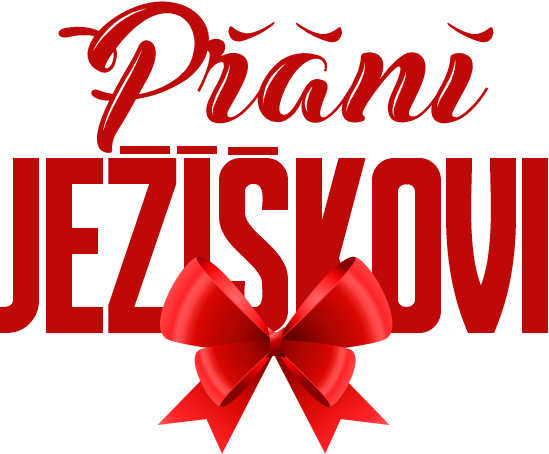 Padla první klapka komedie Přání Ježíškovi, bohužel bez Jiřího BartoškyO víkendu se rozběhlo natáčení nové romantické komedie Přání Ježíškovi a hned první den se musela řešit zásadní otázka – přeobsazení jedné z hlavních postav. Díky náhlé zdravotní indispozici si tak ve filmu roli Kristiána zahraje místo Jiřího Bartošky Jaroslav Dušek.„Jiří Bartoška se musel v nemocnici v Brně podrobit operaci slepého střeva, která proběhla bez komplikací. V současné době je v rekonvalescenci, ale my jsme museli operativně hledat řešení vzniklé situace,“ vysvětlil producent filmu Adam Dvořák, co poznamenalo první natáčecí den. „Postava Kristiana, kterou měl Jiří Bartoška ztvárnit, hraje s Evou Holubovou, a tak jsme probírali obsazení i s ní. A ji napadl Jaroslav Dušek. I když má každý z těchto herců jiný druh projevu, přišlo nám, že je to pěkná výzva,“ dodal Dvořák s tím, že celý štáb přeje Jiřímu brzké uzdravení.Kromě Evy Holubové a Jaroslava Duška se ve filmu objeví například i Richard Krajčo, Jiří Langmajer, Elizaveta Maximová, Anna Polívková, Petr Vaněk, Matěj Hádek, Táňa Pauhofová, Hana Vagnerová, Veronika Kubařová či Jiří Burian aka Kapitán Demo. Před kameru se vrací i dětská herečka Valentýna Bečková, která zazářila ve filmu Příliš osobní známost, či Veronika Marková známá ze snímku Bourák.Česká variace na oblíbené vánoční dojímavé a komediální příběhy necílí jen na ženy. Pětice mužů a žen v tomto filmu zjistí, že život sice umí nadělovat tvrdé lekce, ale před Vánocemi ani láskou není šance uniknout… „Přání Ježíškovi přináší spletenec několika příběhů, které se mohou stát kdykoliv a komukoliv z nás,“ dodal producent Adam Dvořák. Snímek se odehrává na Štědrý den a režíruje je slovenská režisérka Marta Ferencová (Všechno nebo nic, Příliš osobní známost). Film se natáčí v Brně a v Praze a vzniká v produkci společnosti MOVIE Adama Dvořáka (Gangster Ka, Lidice, Bobule). Novinku bude do kin na podzim příštího roku distribuovat společnost Bioscop.Synopse:
Obyčejné lidské příběhy o tom, co nás trápí, co hledáme a nenalézáme, jsou vyprávěny s nadhledem a okořeněné trefnou situační komikou. Samozřejmě nechybí ani správná dávka nefalšované romantiky a sentimentu.
Ve filmu Přání Ježíškovi se ukázkově rozkmotřená rodina znovu a znovu snaží usmířit.
Nezodpovědný floutek, jehož životní náplní je obšťastňování žen, zjišťuje, že existuje i otcovská a partnerská odpovědnost.Spokojenému manželskému páru, kterému zdánlivě nic nechybí, postaví osud do cesty malou uprchlici z dětského domova.Úspěšný a sebevědomý manažer svou spřízněnou duši už našel, ale představit ji rodičům je pro něj noční můra.
Dva osamělí lidé, kteří už rezignovali na štěstí a hledání toho pravého, možná dostanou ještě jednu šanci.Premiéra:		 listopad 2021Originální název:      PŘÁNÍ JEŽÍŠKOVIProdukce:		Česká republika, 2021		Jazyková úprava:     české zněníŽánr: 	komedieStopáž: 		  Přístupnost:  	    	přístupný bez omezeníProducent: 		Adam DvořákRežie: 		            Marta FerencováKamera:		Mário OndrišHudba: 		James Harries    		Hrají: 	Richard Krajčo, Jaroslav Dušek, Eva Holubová, Jiří Langmajer, Elizaveta Maximova, Anna Polívková, Petr Vaněk, Matěj Hádek, Táňa Pauhofová, Hana Vagnerová, Arnošt Goldflam, Veronika Kubařová, Jiří Burian, Valentýna Bečková, Veronika Marková, Bára Seidlová, Jakub Barták, Nico Klimko a další 